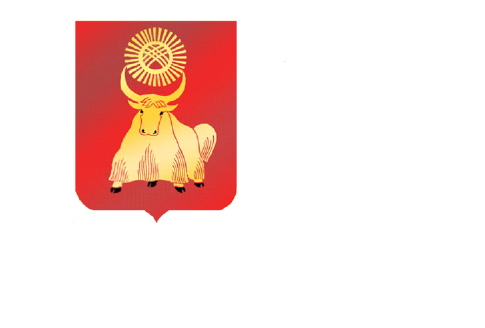 РОССИЙСКАЯ ФЕДЕРАЦИЯРЕСПУБЛИКА ТЫВАХУРАЛ ПРЕДСТАВИТЕЛЕЙ ГОРОДА КЫЗЫЛА    ПОСТАНОВЛЕНИЕОт 9 сентября 2015 года                    г.Кызыл                                   № 42     О внесении изменений  в состав  комитетов Хурала представителей города Кызыла 4 созыва Руководствуясь Уставом городского округа  «Город Кызыл Республики Тыва»,  Регламентом  Хурала представителей города Кызыла, в соответствии с Решением Хурала представителей  г.Кызыла от  26 ноября 2013 года №17 «Об утверждении Положений о комитетах Хурала представителей г.Кызыла», на основании личного заявления  Поманисочкина Р.С.  от 7 сентября  2015 года,  Хурал представителей города Кызыла ПОСТАНОВИЛ:1.	 Внести следующее изменение в  состав комитетов Хурала представителей города Кызыла 4 созыва, утвержденный Постановлением Хурала представителей города Кызыла от 2 октября 2013 года № 4  «Об утверждении состава постоянных комитетов»: 1.1. включить  депутата Поманисочкина Романа Сергеевича   членом   комитета   по   правовой политике, регламенту и общественной безопасности Хурала представителей г.Кызыла. 2. 	Настоящее постановление вступает в силу со дня его  принятия.          Глава города Кызыла                                                                  Д. Оюн